RESULTADO – TOMADA DE PREÇON° 2024123TP46ERGO Instituto de Gestão e Humanização – IGH, entidade de direito privado e sem finslucrativos, classificado como Organização Social, vem tornar público o resultado daTomada de Preços, com a finalidade de adquirir bens, insumos e serviços para o ERG GO -Instituto de Gestão e Humanização, com endereço à Rua 230, Qd. 709, S/N, Setor NovaVila, Goiânia/GO, CEP: 74.640-210.OBS: ENVIADO PDF DE CONFIRMAÇÃO BIONEXO COM AS INFORMAÇÕES DE RESULTADOVENCEDORL.C CONTROL LTDACNPJ:PRODUTORELOGIO DEPONTOBIOMETRICOS/ DETECTORDE DEDOQUANTVALOR UNITÁRIO VALOR TOTAL012.900,002.900,0049.623.735/0001-60FALSOTOTAL:2.900,0046/2024Goiânia/GO, 22 de março de 2024.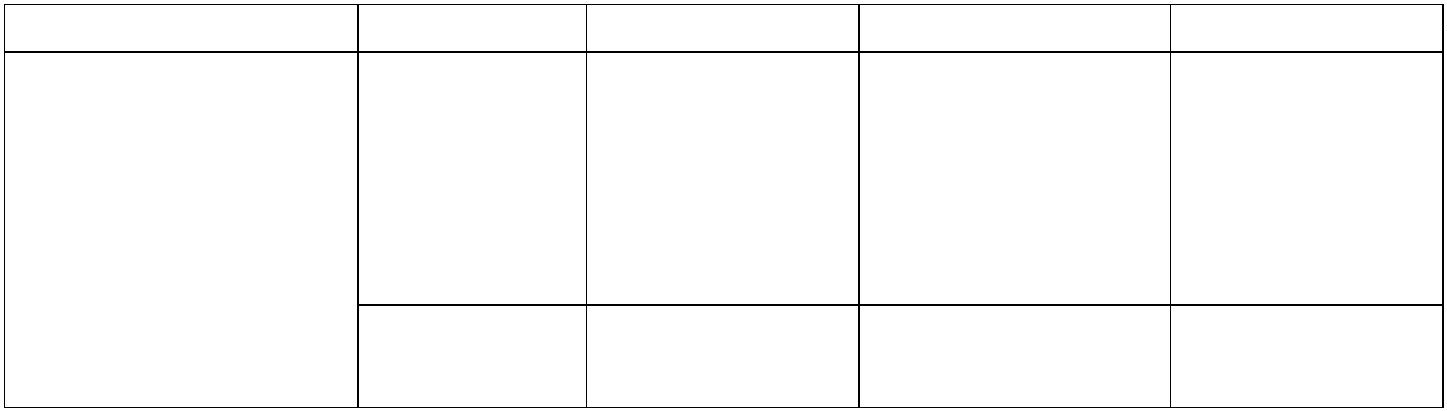 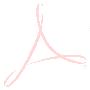 